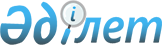 Егіндікөл аудандық мәслихатының "2021-2023 жылдарға арналған Егіндікөл ауданы ауылдарының және ауылдық округтерінің бюджеттері туралы" 2020 жылғы 25 желтоқсандағы № 6С55-2 шешіміне өзгерістер мен толықтыру енгізу туралыАқмола облысы Егіндікөл аудандық мәслихатының 2021 жылғы 15 наурыздағы № 7С2-4 шешімі. Ақмола облысының Әділет департаментінде 2021 жылғы 2 сәуірде № 8416 болып тіркелді
      Қазақстан Республикасының 2008 жылғы 4 желтоқсандағы Бюджет кодексінің 106-бабының 4-тармағына, "Қазақстан Республикасындағы жергілікті мемлекеттік басқару және өзін-өзі басқару туралы" 2001 жылғы 23 қаңтардағы Қазақстан Республикасы Заңының 6-бабы 1-тармағының 1) тармақшасына сәйкес Егіндікөл аудандық мәслихаты ШЕШІМ ҚАБЫЛДАДЫ:
      1. Егіндікөл аудандық мәслихатының "2021-2023 жылдарға арналған Егіндікөл ауданы ауылдарының және ауылдық округтерінің бюджеттері туралы" 2020 жылғы 25 желтоқсандағы № 6С55-2 (Нормативтік құқықтық актілерді мемлекеттік тіркеу тізілімінде № 8310 тіркелген, 2021 жылғы 18 қаңтарда Қазақстан Республикасы нормативтiк құқықтық актiлерiнiң электрондық түрдегі эталондық бақылау банкiнде жарияланған) шешіміне келесі өзгерістер мен толықтыру енгізілсін:
      1-тармақ жаңа редакцияда баяндалсын:
      "1. 2021-2023 жылдарға арналған Абай ауылының бюджеті тиісінше 1, 2, 3-қосымшаларға сәйкес, оның ішінде 2021 жылға келесі көлемдерде бекітілсін:
      1) кірістер – 10 090,0 мың теңге, оның ішінде:
      салықтық түсімдер – 109,0 мың теңге;
      салықтық емес түсімдер – 0 мың теңге;
      негізгі капиталды сатудан түсетін түсімдер – 0 мың теңге;
      трансферттер түсімі – 9 981,0 мың теңге;
      2) шығындар – 10 106,8 мың теңге;
      3) таза бюджеттік кредиттеу – 0 мың теңге, оның ішінде:
      бюджеттік кредиттер – 0 мың теңге;
      бюджеттік кредиттерді өтеу – 0 мың теңге;
      4) қаржы активтерімен операциялар бойынша сальдо – 0 мың теңге, оның ішінде:
      қаржы активтерін сатып алу – 0 мың теңге;
      мемлекеттің қаржы активтерін сатудан түсетін түсімдер – 0 мың теңге;
      5) бюджет тапшылығы (профициті) – -16,8 мың теңге;
      6) бюджет тапшылығын қаржыландыру (профицитін пайдалану) – 16,8 мың теңге:
      қарыздар түсімі – 0 мың теңге;
      қарыздарды өтеу –0 мың теңге;
      бюджет қаражатының пайдаланылатын қалдықтары – 16,8 мың теңге.";
      2-тармақ жаңа редакцияда баяндалсын:
      "2. 2021-2023 жылдарға арналған Спиридоновка ауылының бюджеті тиісінше 4, 5, 6-қосымшаларға сәйкес, оның ішінде 2021 жылға келесі көлемдерде бекітілсін:
      1) кірістер – 39 200,0 мың теңге, оның ішінде:
      салықтық түсімдер – 1 111,0 мың теңге;
      салықтық емес түсімдер – 0 мың теңге;
      негізгі капиталды сатудан түсетін түсімдер – 0 мың теңге;
      трансферттер түсімі – 38 089,0 мың теңге;
      2) шығындар – 39 496,8 мың теңге;
      3) таза бюджеттік кредиттеу – 0 мың теңге, оның ішінде:
      бюджеттік кредиттер – 0 мың теңге;
      бюджеттік кредиттерді өтеу – 0 мың теңге;
      4) қаржы активтерімен операциялар бойынша сальдо – 0 мың теңге, оның ішінде:
      қаржы активтерін сатып алу – 0 мың теңге;
      мемлекеттің қаржы активтерін сатудан түсетін түсімдер – 0 мың теңге;
      5) бюджет тапшылығы (профициті) – -296,8 мың теңге;
      6) бюджет тапшылығын қаржыландыру (профицитін пайдалану) – 296,8 мың теңге:
      қарыздар түсімі – 0 мың теңге;
      қарыздарды өтеу – 0 мың теңге;
      бюджет қаражатының пайдаланылатын қалдықтары – 296,8 мың теңге.";
      4-тармақ жаңа редакцияда баяндалсын:
      "4. 2021-2023 жылдарға арналған Бауман ауылының бюджеті тиісінше 10, 11, 12-қосымшаларға сәйкес, оның ішінде 2021 жылға келесі көлемдерде бекітілсін:
      1) кірістер – 23 940,0 мың теңге, оның ішінде:
      салықтық түсімдер – 905,0 мың теңге;
      салықтық емес түсімдер – 0 мың теңге;
      негізгі капиталды сатудан түсетін түсімдер – 0 мың теңге;
      трансферттер түсімі – 23 035,0 мың теңге;
      2) шығындар – 24 473,5 мың теңге;
      3) таза бюджеттік кредиттеу – 0 мың теңге, оның ішінде:
      бюджеттік кредиттер – 0 мың теңге;
      бюджеттік кредиттерді өтеу – 0 мың теңге;
      4) қаржы активтерімен операциялар бойынша сальдо – 0 мың теңге, оның ішінде:
      қаржы активтерін сатып алу – 0 мың теңге;
      мемлекеттің қаржы активтерін сатудан түсетін түсімдер – 0 мың теңге;
      5) бюджет тапшылығы (профициті) – -533,5 мың теңге;
      6) бюджет тапшылығын қаржыландыру (профицитін пайдалану) – 533,5 мың теңге:
      қарыздар түсімі – 0 мың теңге;
      қарыздарды өтеу – 0 мың теңге;
      бюджет қаражатының пайдаланылатын қалдықтары – 533,5 мың теңге.";
      5-тармақ жаңа редакцияда баяндалсын:
      "5. 2021-2023 жылдарға арналған Егіндікөл ауылының бюджеті тиісінше 13, 14, 15-қосымшаларға сәйкес, оның ішінде 2021 жылға келесі көлемдерде бекітілсін:
      1) кірістер – 378 794,0 мың теңге, оның ішінде:
      салықтық түсімдер – 13 504,0 мың теңге;
      салықтық емес түсімдер – 0 мың теңге;
      негізгі капиталды сатудан түсетін түсімдер – 0 мың теңге;
      трансферттер түсімі – 365 290,0 мың теңге;
      2) шығындар – 381 287,5 мың теңге;
      3) таза бюджеттік кредиттеу – 0 мың теңге, оның ішінде:
      бюджеттік кредиттер – 0 мың теңге;
      бюджеттік кредиттерді өтеу – 0 мың теңге;
      4) қаржы активтерімен операциялар бойынша сальдо – 0 мың теңге, оның ішінде:
      қаржы активтерін сатып алу – 0 мың теңге;
      мемлекеттің қаржы активтерін сатудан түсетін түсімдер – 0 мың теңге;
      5) бюджет тапшылығы (профициті) – -2 493,5 мың теңге;
      6) бюджет тапшылығын қаржыландыру (профицитін пайдалану) – 2 493,5 мың теңге:
      қарыздар түсімі – 0 мың теңге;
      қарыздарды өтеу – 0 мың теңге;
      бюджет қаражатының пайдаланылатын қалдықтары – 2 493,5 мың теңге.";
      7-тармақ жаңа редакцияда баяндалсын:
      "7. 2021-2023 жылдарға арналған Алакөл ауылдық округінің бюджеті тиісінше 19, 20, 21-қосымшаларға сәйкес, оның ішінде 2021 жылға келесі көлемдерде бекітілсін:
      1) кірістер – 38 018,2 мың теңге, оның ішінде:
      салықтық түсімдер – 794,0 мың теңге;
      салықтық емес түсімдер – 0 мың теңге;
      негізгі капиталды сатудан түсетін түсімдер – 0 мың теңге;
      трансферттер түсімі – 37 224,2 мың теңге;
      2) шығындар – 38 367,0 мың теңге;
      3) таза бюджеттік кредиттеу – 0 мың теңге, оның ішінде:
      бюджеттік кредиттер – 0 мың теңге;
      бюджеттік кредиттерді өтеу – 0 мың теңге;
      4) қаржы активтерімен операциялар бойынша сальдо – 0 мың теңге, оның ішінде:
      қаржы активтерін сатып алу – 0 мың теңге;
      мемлекеттің қаржы активтерін сатудан түсетін түсімдер – 0 мың теңге;
      5) бюджет тапшылығы (профициті) – -348,8 мың теңге;
      6) бюджет тапшылығын қаржыландыру (профицитін пайдалану) – 348,8 мың теңге:
      қарыздар түсімі – 0 мың теңге;
      қарыздарды өтеу – 0 мың теңге;
      бюджет қаражатының пайдаланылатын қалдықтары – 348,8 мың теңге.";
      8-тармақ жаңа редакцияда баяндалсын:
      "8. 2021-2023 жылдарға арналған Ұзынкөл ауылдық округінің бюджеті тиісінше 22, 23, 24-қосымшаларға сәйкес, оның ішінде 2021 жылға келесі көлемдерде бекітілсін:
      1) кірістер – 43 346,0 мың теңге, оның ішінде:
      салықтық түсімдер – 1 476,0 мың теңге;
      салықтық емес түсімдер – 0 мың теңге;
      негізгі капиталды сатудан түсетін түсімдер – 0 мың теңге;
      трансферттер түсімі – 41 870,0 мың теңге;
      2) шығындар – 43 423,5 мың теңге;
      3) таза бюджеттік кредиттеу – 0 мың теңге, оның ішінде:
      бюджеттік кредиттер – 0 мың теңге;
      бюджеттік кредиттерді өтеу – 0 мың теңге;
      4) қаржы активтерімен операциялар бойынша сальдо – 0 мың теңге, оның ішінде:
      қаржы активтерін сатып алу – 0 мың теңге;
      мемлекеттің қаржы активтерін сатудан түсетін түсімдер – 0 мың теңге;
      5) бюджет тапшылығы (профициті) – -77,5 мың теңге;
      6) бюджет тапшылығын қаржыландыру (профицитін пайдалану) – 77,5 мың теңге:
      қарыздар түсімі – 0 мың теңге;
      қарыздарды өтеу – 0 мың теңге;
      бюджет қаражатының пайдаланылатын қалдықтары –77,5 мың теңге.";
      9-тармақ жаңа редакцияда баяндалсын:
      "9. 2021-2023 жылдарға арналған Жалманқұлақ ауылдық округінің бюджеті тиісінше 25, 26, 27-қосымшаларға сәйкес, оның ішінде 2021 жылға келесі көлемдерде бекітілсін:
      1) кірістер – 10 232,0 мың теңге, оның ішінде:
      салықтық түсімдер – 143,0 мың теңге;
      салықтық емес түсімдер – 0 мың теңге;
      негізгі капиталды сатудан түсетін түсімдер – 0 мың теңге;
      трансферттер түсімі – 10 089,0 мың теңге;
      2) шығындар – 10 272,1 мың теңге;
      3) таза бюджеттік кредиттеу – 0 мың теңге, оның ішінде:
      бюджеттік кредиттер – 0 мың теңге;
      бюджеттік кредиттерді өтеу – 0 мың теңге;
      4) қаржы активтерімен операциялар бойынша сальдо – 0 мың теңге, оның ішінде:
      қаржы активтерін сатып алу – 0 мың теңге;
      мемлекеттің қаржы активтерін сатудан түсетін түсімдер – 0 мың теңге;
      5) бюджет тапшылығы (профициті) – -40,1 мың теңге;
      6) бюджет тапшылығын қаржыландыру (профицитін пайдалану) – 40,1 мың теңге:
      қарыздар түсімі – 0 мың теңге;
      қарыздарды өтеу – 0 мың теңге;
      бюджет қаражатының пайдаланылатын қалдықтары – 40,1 мың теңге.";
      11-тармақ жаңа редакцияда баяндалсын:
      "11. 28-қосымшаға сәйкес 2021 жылға арналған ауылдық округтер мен ауылдар бюджеттерінде жоғары тұрған бюджеттерден нысаналы трансферттер көзделгені ескерілсін.";
      12, 13, 14, 15, 16, 17, 18, 19-тармақтар алып тасталсын;
      көрсетілген шешімнің 1, 4, 10, 13, 19, 22, 25-қосымшалары осы шешімнің 1, 2, 3, 4, 5, 6, 7-қосымшаларына сәйкес жаңа редакцияда баяндалсын.
      жоғарыда көрсетілген шешім осы шешімнің 8-қосымшасына сәйкес 28-қосымшамен толықтырылсын.
      2. Осы шешім Ақмола облысының Әділет департаментінде мемлекеттік тіркелген күнінен бастап күшіне енеді және 2021 жылдың 1 қаңтарынан бастап қолданысқа енгізіледі.
      "КЕЛІСІЛДІ" Абай ауылының 2021 жылға арналған бюджеті Спиридоновка ауылының 2021 жылға арналған бюджеті Бауман ауылының 2021 жылға арналған бюджеті Егіндікөл ауылының 2021 жылға арналған бюджеті Алакөл ауылдық округінің 2021 жылға арналған бюджеті Ұзынкөл ауылдық округінің 2021 жылға арналған бюджеті Жалманқұлақ ауылдық округінің 2021 жылға арналған бюджеті 2021 жылға арналған жоғары тұрған бюджеттерден нысаналы трансферттер
					© 2012. Қазақстан Республикасы Әділет министрлігінің «Қазақстан Республикасының Заңнама және құқықтық ақпарат институты» ШЖҚ РМК
				
      Егіндікөл аудандық
мәслихат сессиясының төрағасы

К.Ошакбаев

      Егіндікөл аудандық мәслихатының хатшысы

Б.Абилов

      Егіндікөл ауданының әкімдігі
Егіндікөл аудандық
мәслихатының
2021 жылғы 15 наурыздағы
№ 7С2-4 шешіміне
1 қосымшаЕгіндікөл аудандық
мәслихатының
2020 жылғы 25 желтоқсандағы
№ 6С55-2 шешіміне
1 қосымша
Санаты
Санаты
Санаты
Санаты
мың теңге
сома
Сыныбы
Сыныбы
Сыныбы
мың теңге
сома
Кіші сыныбы
Кіші сыныбы
мың теңге
сома
Атауы
мың теңге
сома
I. Кірістер
10 090,0
1
Салықтық түсімдер
109,0
04
Меншiкке салынатын салықтар
109,0
1
Мүлiкке салынатын салықтар
2,0
3
Жер салығы
5,0
4
Көлiк құралдарына салынатын салық
102,0
4
Трансферттер түсімі
9 981,0
02
Мемлекеттiк басқарудың жоғары тұрған органдарынан түсетiн трансферттер
9 981,0
3
Аудандардың (облыстық маңызы бар қаланың) бюджетінен трансферттер
9 981,0
Функционалдық топ
Функционалдық топ
Функционалдық топ
Функционалдық топ
мың теңге
сома
Бюджеттік бағдарламалардың әкімшісі
Бюджеттік бағдарламалардың әкімшісі
Бюджеттік бағдарламалардың әкімшісі
мың теңге
сома
Бағдарлама
Бағдарлама
мың теңге
сома
Атауы
мың теңге
сома
II. Шығындар
10 106,8
01
Жалпы сипаттағы мемлекеттiк қызметтер
9 826,8
01
124
Аудандық маңызы бар қала, ауыл, кент, ауылдық округ әкімінің аппараты
9 826,8
01
123
001
Аудандық маңызы бар қала, ауыл, кент, ауылдық округ әкімінің қызметін қамтамасыз ету жөніндегі қызметтер
9 495,8
01
123
053
Аудандық маңызы бар қаланың, ауылдың, кенттің, ауылдық округтің коммуналдық мүлкін басқару
331,0
07
Тұрғын үй-коммуналдық шаруашылық
280,0
124
Аудандық маңызы бар қала, ауыл, кент, ауылдық округ әкімінің аппараты
280,0
07
123
008
Елді мекендердегі көшелерді жарықтандыру
280,0
III. Таза бюджеттік кредиттеу
0,0
Бюджеттік кредиттер
0,0
Бюджеттік кредиттерді өтеу
0,0
IV. Қаржы активтерімен операциялар бойынша сальдо
0,0
Қаржы активтерін сатып алу
0,0
Мемлекеттің қаржы активтерін сатудан түсетін түсімдер
0,0
V. Бюджет тапшылығы (профициті)
-16,8
VI. Бюджет тапшылығын қаржыландыру (профицитін пайдалану)
16,8
Қарыздар түсімі
0,0
Қарыздарды өтеу
0,0
8
Бюджет қаражатының пайдаланылатын қалдықтары
16,8
01
Бюджет қаражаты қалдықтары
16,8
1
Бюджет қаражатының бос қалдықтары
16,8Егіндікөл аудандық
мәслихатының
2021 жылғы 15 наурыздағы
№ 7С2-4 шешіміне
2 қосымшаЕгіндікөл аудандық
мәслихатының
2020 жылғы 25 желтоқсандағы
№ 6С55-2 шешіміне
4 қосымша
Санаты
Санаты
Санаты
Санаты
мың теңге
сома
Сыныбы
Сыныбы
Сыныбы
мың теңге
сома
Кіші сыныбы
Кіші сыныбы
мың теңге
сома
Атауы
мың теңге
сома
I. Кірістер
39 200,0
1
Салықтық түсімдер
1 111,0
04
Меншiкке салынатын салықтар
1 111,0
1
Мүлiкке салынатын салықтар
11,0
3
Жер салығы
81,0
4
Көлiк құралдарына салынатын салық
1 019,0
4
Трансферттер түсімі
38 089,0
02
Мемлекеттiк басқарудың жоғары тұрған органдарынан түсетiн трансферттер
38 089,0
3
Аудандардың (облыстық маңызы бар қаланың) бюджетінен трансферттер
38 089,0
Функционалдық топ
Функционалдық топ
Функционалдық топ
Функционалдық топ
мың теңге
сома
Бюджеттік бағдарламалардың әкімшісі
Бюджеттік бағдарламалардың әкімшісі
Бюджеттік бағдарламалардың әкімшісі
мың теңге
сома
Бағдарлама
Бағдарлама
мың теңге
сома
Атауы
мың теңге
сома
II. Шығындар
39 496,8
01
Жалпы сипаттағы мемлекеттiк қызметтер
17 737,8
01
124
Аудандық маңызы бар қала, ауыл, кент, ауылдық округ әкімінің аппараты
17 737,8
01
123
001
Аудандық маңызы бар қала, ауыл, кент, ауылдық округ әкімінің қызметін қамтамасыз ету жөніндегі қызметтер
17 737,8
06
Әлеуметтiк көмек және әлеуметтiк қамсыздандыру
313,0
06
124
Аудандық маңызы бар қала, ауыл, кент, ауылдық округ әкімінің аппараты
313,0
06
123
003
Мұқтаж азаматтарға үйінде әлеуметтік көмек көрсету
313,0
07
Тұрғын үй-коммуналдық шаруашылық
1 445,0
124
Аудандық маңызы бар қала, ауыл, кент, ауылдық округ әкімінің аппараты
1 445,0
07
123
008
Елді мекендердегі көшелерді жарықтандыру
1 445,0
12
Көлiк және коммуникация
18 201,0
12
124
Аудандық маңызы бар қала, ауыл, кент, ауылдық округ әкімінің аппараты
18 201,0
12
123
045
Аудандық маңызы бар қалаларда, ауылдарда, кенттерде, ауылдық округтерде автомобиль жолдарын күрделі және орташа жөндеу
18 201,0
13
Басқалар
1 800,0
13
124
Қаладағы аудан, аудандық маңызы бар қала, кент, ауыл, ауылдық округ әкімінің аппараты
1 800,0
13
123
040
Өңірлерді дамытудың 2025 жылға дейінгі мемлекеттік бағдарламасы шеңберінде өңірлерді экономикалық дамытуға жәрдемдесу бойынша шараларды іске асыруға ауылдық елді мекендерді жайластыруды шешуге арналған іс-шараларды іске асыру
1 800,0
III. Таза бюджеттік кредиттеу
0,0
Бюджеттік кредиттер
0,0
Бюджеттік кредиттерді өтеу
0,0
IV. Қаржы активтерімен операциялар бойынша сальдо
0,0
Қаржы активтерін сатып алу
0,0
Мемлекеттің қаржы активтерін сатудан түсетін түсімдер
0,0
V. Бюджет тапшылығы (профициті)
-296,8
VI. Бюджет тапшылығын қаржыландыру (профицитін пайдалану)
296,8
Қарыздар түсімі
0,0
Қарыздарды өтеу
0,0
8
Бюджет қаражатының пайдаланылатын қалдықтары
296,8
01
Бюджет қаражаты қалдықтары
296,8
1
Бюджет қаражатының бос қалдықтары
296,8Егіндікөл аудандық
мәслихатының
2021 жылғы 15 наурыздағы
№ 7С2-4 шешіміне
3 қосымшаЕгіндікөл аудандық
мәслихатының
2020 жылғы 25 желтоқсандағы
№ 6С55-2 шешіміне
10 қосымша
Санаты
Санаты
Санаты
Санаты
мың теңге
сома
Сыныбы
Сыныбы
Сыныбы
мың теңге
сома
Кіші сыныбы
Кіші сыныбы
мың теңге
сома
Атауы
мың теңге
сома
I. Кірістер
23 940,0
1
Салықтық түсімдер
905,0
04
Меншiкке салынатын салықтар
905,0
1
Мүлiкке салынатын салықтар
22,0
3
Жер салығы
42,0
4
Көлiк құралдарына салынатын салық
841,0
4
Трансферттер түсімі
23 035,0
02
Мемлекеттiк басқарудың жоғары тұрған органдарынан түсетiн трансферттер
23 035,0
3
Аудандардың (облыстық маңызы бар қаланың) бюджетінен трансферттер
23 035,0
Функционалдық топ
Функционалдық топ
Функционалдық топ
Функционалдық топ
мың теңге
сома
Бюджеттік бағдарламалардың әкімшісі
Бюджеттік бағдарламалардың әкімшісі
Бюджеттік бағдарламалардың әкімшісі
мың теңге
сома
Бағдарлама
Бағдарлама
мың теңге
сома
Атауы
мың теңге
сома
II. Шығындар
24 473,5
01
Жалпы сипаттағы мемлекеттiк қызметтер
8 231,0
01
124
Аудандық маңызы бар қала, ауыл, кент, ауылдық округ әкімінің аппараты
8 231,0
01
123
001
Аудандық маңызы бар қала, ауыл, кент, ауылдық округ әкімінің қызметін қамтамасыз ету жөніндегі қызметтер
8 231,0
06
Әлеуметтiк көмек және әлеуметтiк қамсыздандыру
3 855,0
06
124
Аудандық маңызы бар қала, ауыл, кент, ауылдық округ әкімінің аппараты
3 855,0
06
123
003
Мұқтаж азаматтарға үйінде әлеуметтік көмек көрсету
3 855,0
07
Тұрғын үй-коммуналдық шаруашылық
7 037,5
124
Аудандық маңызы бар қала, ауыл, кент, ауылдық округ әкімінің аппараты
7 037,5
07
123
008
Елді мекендердегі көшелерді жарықтандыру
4 858,5
07
123
009
Елді мекендердің санитариясын қамтамасыз ету
2 179,0
13
Басқалар
5 350,0
13
123
Қаладағы аудан, аудандық маңызы бар қала, кент, ауыл, ауылдық округ әкімінің аппараты
5 350,0
13
123
040
Өңірлерді дамытудың 2025 жылға дейінгі мемлекеттік бағдарламасы шеңберінде өңірлерді экономикалық дамытуға жәрдемдесу бойынша шараларды іске асыруға ауылдық елді мекендерді жайластыруды шешуге арналған іс-шараларды іске асыру
5 350,0
III. Таза бюджеттік кредиттеу
0,0
Бюджеттік кредиттер
0,0
Бюджеттік кредиттерді өтеу
0,0
IV. Қаржы активтерімен операциялар бойынша сальдо
0,0
Қаржы активтерін сатып алу
0,0
Мемлекеттің қаржы активтерін сатудан түсетін түсімдер
0,0
V. Бюджет тапшылығы (профициті)
-533,5
VI. Бюджет тапшылығын қаржыландыру (профицитін пайдалану)
533,5
Қарыздар түсімі
0,0
Қарыздарды өтеу
0,0
8
Бюджет қаражатының пайдаланылатын қалдықтары
533,5
01
Бюджет қаражаты қалдықтары
533,5
1
Бюджет қаражатының бос қалдықтары
533,5Егіндікөл аудандық
мәслихатының
2021 жылғы 15 наурыздағы
№ 7С2-4 шешіміне
4 қосымшаЕгіндікөл аудандық
мәслихатының
2020 жылғы 25 желтоқсандағы
№ 6С55-2 шешіміне
13 қосымша
Санаты
Санаты
Санаты
Санаты
мың теңге
сома
Сыныбы
Сыныбы
Сыныбы
мың теңге
сома
Кіші сыныбы
Кіші сыныбы
мың теңге
сома
Атауы
мың теңге
сома
I. Кірістер
378 794,0
1
Салықтық түсімдер
13 504,0
01
Табыс салығы
800,0
2
Жеке табыс салығы
800,0
04
Меншiкке салынатын салықтар
12 704,0
1
Мүлiкке салынатын салықтар
132,0
3
Жер салығы
124,0
4
Көлiк құралдарына салынатын салық
12 448,0
4
Трансферттер түсімі
365 290,0
02
Мемлекеттiк басқарудың жоғары тұрған органдарынан түсетiн трансферттер
365 290,0
3
Аудандардың (облыстық маңызы бар қаланың) бюджетінен трансферттер
365 290,0
Функционалдық топ
Функционалдық топ
Функционалдық топ
Функционалдық топ
мың теңге
сома
Бюджеттік бағдарламалардың әкімшісі
Бюджеттік бағдарламалардың әкімшісі
Бюджеттік бағдарламалардың әкімшісі
мың теңге
сома
Бағдарлама
Бағдарлама
мың теңге
сома
Атауы
мың теңге
сома
II. Шығындар
381 287,5
01
Жалпы сипаттағы мемлекеттiк қызметтер
19 270,5
01
124
Аудандық маңызы бар қала, ауыл, кент, ауылдық округ әкімінің аппараты
19 270,5
01
123
001
Аудандық маңызы бар қала, ауыл, кент, ауылдық округ әкімінің қызметін қамтамасыз ету жөніндегі қызметтер
19 270,5
06
Әлеуметтiк көмек және әлеуметтiк қамсыздандыру
3 028,0
06
124
Аудандық маңызы бар қала, ауыл, кент, ауылдық округ әкімінің аппараты
3 028,0
06
123
003
Мұқтаж азаматтарға үйінде әлеуметтік көмек көрсету
3 028,0
07
Тұрғын үй-коммуналдық шаруашылық
5 609,0
124
Аудандық маңызы бар қала, ауыл, кент, ауылдық округ әкімінің аппараты
5 609,0
07
123
008
Елді мекендердегі көшелерді жарықтандыру
5 609,0
12
Көлiк және коммуникация
127 610,0
12
124
Аудандық маңызы бар қала, ауыл, кент, ауылдық округ әкімінің аппараты
127 610,0
12
123
013
Аудандық маңызы бар қалаларда, кенттерде, ауылдарда, ауылдық округтерде автомобиль жолдарының жұмыс істеуін қамтамасыз ету
4 367,0
045
Аудандық маңызы бар қалаларда, ауылдарда, кенттерде, ауылдық округтерде автомобиль жолдарын күрделі және орташа жөндеу
123 243,0
13
Басқалар
225 770,0
13
123
Қаладағы аудан, аудандық маңызы бар қала, кент, ауыл, ауылдық округ әкімінің аппараты
225 770,0
057
"Ауыл-Ел бесігі" жобасы шеңберінде ауылдық елді мекендердегі әлеуметтік және инженерлік инфрақұрылым бойынша іс-шараларды іске асыру
225 770,0
III. Таза бюджеттік кредиттеу
0,0
Бюджеттік кредиттер
0,0
Бюджеттік кредиттерді өтеу
0,0
IV. Қаржы активтерімен операциялар бойынша сальдо
0,0
Қаржы активтерін сатып алу
0,0
Мемлекеттің қаржы активтерін сатудан түсетін түсімдер
0,0
V. Бюджет тапшылығы (профициті)
-2 493,5
VI. Бюджет тапшылығын қаржыландыру (профицитін пайдалану)
2 493,5
Қарыздар түсімі
0,0
Қарыздарды өтеу
0,0
8
Бюджет қаражатының пайдаланылатын қалдықтары
2 493,5
01
Бюджет қаражаты қалдықтары
2 493,5
1
Бюджет қаражатының бос қалдықтары
2 493,5Егіндікөл аудандық
мәслихатының
2021 жылғы 15 наурыздағы
№ 7С2-4 шешіміне
5 қосымшаЕгіндікөл аудандық
мәслихатының
2020 жылғы 25 желтоқсандағы
№6С55-2 шешіміне
19 қосымша
Санаты
Санаты
Санаты
Санаты
мың теңге
сома
Сыныбы
Сыныбы
Сыныбы
мың теңге
сома
Кіші сыныбы
Кіші сыныбы
мың теңге
сома
Атауы
мың теңге
сома
I. Кірістер
38 018,2
1
Салықтық түсімдер
794,0
04
Меншiкке салынатын салықтар
794,0
1
Мүлiкке салынатын салықтар
11,0
3
Жер салығы
66,0
4
Көлiк құралдарына салынатын салық
717,0
4
Трансферттер түсімі
37 224,2
02
Мемлекеттiк басқарудың жоғары тұрған органдарынан түсетiн трансферттер
37 224,2
3
Аудандардың (облыстық маңызы бар қаланың) бюджетінен трансферттер
37 224,2
Функционалдық топ
Функционалдық топ
Функционалдық топ
Функционалдық топ
мың теңге
сома
Бюджеттік бағдарламалардың әкімшісі
Бюджеттік бағдарламалардың әкімшісі
Бюджеттік бағдарламалардың әкімшісі
мың теңге
сома
Бағдарлама
Бағдарлама
мың теңге
сома
Атауы
мың теңге
сома
II. Шығындар
38 367,0
01
Жалпы сипаттағы мемлекеттiк қызметтер
10 712,0
01
124
Аудандық маңызы бар қала, ауыл, кент, ауылдық округ әкімінің аппараты
10 712,0
01
123
001
Аудандық маңызы бар қала, ауыл, кент, ауылдық округ әкімінің қызметін қамтамасыз ету жөніндегі қызметтер
10 712,0
07
Тұрғын үй-коммуналдық шаруашылық
3 595,0
124
Аудандық маңызы бар қала, ауыл, кент, ауылдық округ әкімінің аппараты
3 595,0
07
123
007
Аудандық маңызы бар қаланың, кенттің, ауылдың, ауылдық округтің мемлекеттік тұрғын үй қорының сақталуын ұйымдастыру
1 701,0
07
123
008
Елді мекендердегі көшелерді жарықтандыру
1 894,0
12
Көлiк және коммуникация
16 010,0
12
124
Аудандық маңызы бар қала, ауыл, кент, ауылдық округ әкімінің аппараты
16 010,0
12
123
013
Аудандық маңызы бар қалаларда, кенттерде, ауылдарда, ауылдық округтерде автомобиль жолдарының жұмыс істеуін қамтамасыз ету
16 010,0
13
Басқалар
8 050,0
13
123
Қаладағы аудан, аудандық маңызы бар қала, кент, ауыл, ауылдық округ әкімінің аппараты
8 050,0
13
123
040
Өңірлерді дамытудың 2025 жылға дейінгі мемлекеттік бағдарламасы шеңберінде өңірлерді экономикалық дамытуға жәрдемдесу бойынша шараларды іске асыруға ауылдық елді мекендерді жайластыруды шешуге арналған іс-шараларды іске асыру
8 050,0
III. Таза бюджеттік кредиттеу
0,0
Бюджеттік кредиттер
0,0
Бюджеттік кредиттерді өтеу
0,0
IV. Қаржы активтерімен операциялар бойынша сальдо
0,0
Қаржы активтерін сатып алу
0,0
Мемлекеттің қаржы активтерін сатудан түсетін түсімдер
0,0
V. Бюджет тапшылығы (профициті)
-348,8
VI. Бюджет тапшылығын қаржыландыру (профицитін пайдалану)
348,8
Қарыздар түсімі
0,0
Қарыздарды өтеу
0,0
8
Бюджет қаражатының пайдаланылатын қалдықтары
348,8
01
Бюджет қаражаты қалдықтары
348,8
1
Бюджет қаражатының бос қалдықтары
348,8Егіндікөл аудандық
мәслихатының
2021 жылғы 15 наурыздағы
№ 7С2-4 шешіміне
6 қосымшаЕгіндікөл аудандық
мәслихатының
2020 жылғы 25 желтоқсандағы
№ 6С55-2 шешіміне
22 қосымша
Санаты
Санаты
Санаты
Санаты
мың теңге
сома
Сыныбы
Сыныбы
Сыныбы
мың теңге
сома
Кіші сыныбы
Кіші сыныбы
мың теңге
сома
Атауы
мың теңге
сома
I. Кірістер
43 346,0
1
Салықтық түсімдер
1 476,0
04
Меншiкке салынатын салықтар
1 476,0
1
Мүлiкке салынатын салықтар
14,0
3
Жер салығы
59,0
4
Көлiк құралдарына салынатын салық
1 403,0
4
Трансферттер түсімі
41 870,0
02
Мемлекеттiк басқарудың жоғары тұрған органдарынан түсетiн трансферттер
41 870,0
3
Аудандардың (облыстық маңызы бар қаланың) бюджетінен трансферттер
41 870,0
Функционалдық топ
Функционалдық топ
Функционалдық топ
Функционалдық топ
мың теңге
сома
Бюджеттік бағдарламалардың әкімшісі
Бюджеттік бағдарламалардың әкімшісі
Бюджеттік бағдарламалардың әкімшісі
мың теңге
сома
Бағдарлама
Бағдарлама
мың теңге
сома
Атауы
мың теңге
сома
II. Шығындар
43 423,5
01
Жалпы сипаттағы мемлекеттiк қызметтер
10 782,5
01
124
Аудандық маңызы бар қала, ауыл, кент, ауылдық округ әкімінің аппараты
10 782,5
01
123
001
Аудандық маңызы бар қала, ауыл, кент, ауылдық округ әкімінің қызметін қамтамасыз ету жөніндегі қызметтер
10 782,5
06
Әлеуметтiк көмек және әлеуметтiк қамсыздандыру
708,0
06
124
Аудандық маңызы бар қала, ауыл, кент, ауылдық округ әкімінің аппараты
708,0
06
123
003
Мұқтаж азаматтарға үйінде әлеуметтік көмек көрсету
708,0
07
Тұрғын үй-коммуналдық шаруашылық
4 928,0
124
Аудандық маңызы бар қала, ауыл, кент, ауылдық округ әкімінің аппараты
4 928,0
07
123
008
Елді мекендердегі көшелерді жарықтандыру
4 928,0
12
Көлiк және коммуникация
21 655,0
12
124
Аудандық маңызы бар қала, ауыл, кент, ауылдық округ әкімінің аппараты
21 655,0
12
123
013
Аудандық маңызы бар қалаларда, кенттерде, ауылдарда, ауылдық округтерде автомобиль жолдарының жұмыс істеуін қамтамасыз ету
21 655,0
13
Басқалар
5 350,0
13
123
Қаладағы аудан, аудандық маңызы бар қала, кент, ауыл, ауылдық округ әкімінің аппараты
5 350,0
13
123
040
Өңірлерді дамытудың 2025 жылға дейінгі мемлекеттік бағдарламасы шеңберінде өңірлерді экономикалық дамытуға жәрдемдесу бойынша шараларды іске асыруға ауылдық елді мекендерді жайластыруды шешуге арналған іс-шараларды іске асыру
5 350,0
III. Таза бюджеттік кредиттеу
0,0
Бюджеттік кредиттер
0,0
Бюджеттік кредиттерді өтеу
0,0
IV. Қаржы активтерімен операциялар бойынша сальдо
0,0
Қаржы активтерін сатып алу
0,0
Мемлекеттің қаржы активтерін сатудан түсетін түсімдер
0,0
V. Бюджет тапшылығы (профициті)
-77,5
VI. Бюджет тапшылығын қаржыландыру (профицитін пайдалану)
77,5
Қарыздар түсімі
0,0
Қарыздарды өтеу
0,0
8
Бюджет қаражатының пайдаланылатын қалдықтары
77,5
01
Бюджет қаражаты қалдықтары
77,5
1
Бюджет қаражатының бос қалдықтары
77,5Егіндікөл аудандық
мәслихатының
2021 жылғы 15 наурыздағы
№ 7С2-4 шешіміне
7 қосымшаЕгіндікөл аудандық
мәслихатының
2020 жылғы 25 желтоқсандағы
№ 6С55-2 шешіміне
25 қосымша
Санаты
Санаты
Санаты
Санаты
мың теңге
сома
Сыныбы
Сыныбы
Сыныбы
мың теңге
сома
Кіші сыныбы
Кіші сыныбы
мың теңге
сома
Атауы
мың теңге
сома
I. Кірістер
10 232,0
1
Салықтық түсімдер
143,0
04
Меншiкке салынатын салықтар
143,0
1
Мүлiкке салынатын салықтар
3,0
3
Жер салығы
2,0
4
Көлiк құралдарына салынатын салық
138,0
4
Трансферттер түсімі
10 089,0
02
Мемлекеттiк басқарудың жоғары тұрған органдарынан түсетiн трансферттер
10 089,0
3
Аудандардың (облыстық маңызы бар қаланың) бюджетінен трансферттер
10 089,0
Функционалдық топ
Функционалдық топ
Функционалдық топ
Функционалдық топ
мың теңге
сома
Бюджеттік бағдарламалардың әкімшісі
Бюджеттік бағдарламалардың әкімшісі
Бюджеттік бағдарламалардың әкімшісі
мың теңге
сома
Бағдарлама
Бағдарлама
мың теңге
сома
Атауы
мың теңге
сома
II. Шығындар
10 272,1
01
Жалпы сипаттағы мемлекеттiк қызметтер
9 989,1
01
124
Аудандық маңызы бар қала, ауыл, кент, ауылдық округ әкімінің аппараты
9 989,1
01
123
001
Аудандық маңызы бар қала, ауыл, кент, ауылдық округ әкімінің қызметін қамтамасыз ету жөніндегі қызметтер
9 631,1
01
123
053
Аудандық маңызы бар қаланың, ауылдың, кенттің, ауылдық округтің коммуналдық мүлкін басқару
358,0
06
Әлеуметтiк көмек және әлеуметтiк қамсыздандыру
0,0
06
124
Аудандық маңызы бар қала, ауыл, кент, ауылдық округ әкімінің аппараты
0,0
06
123
003
Мұқтаж азаматтарға үйінде әлеуметтік көмек көрсету
0,0
07
Тұрғын үй-коммуналдық шаруашылық
283,0
124
Аудандық маңызы бар қала, ауыл, кент, ауылдық округ әкімінің аппараты
283,0
07
123
008
Елді мекендердегі көшелерді жарықтандыру
283,0
III. Таза бюджеттік кредиттеу
0,0
Бюджеттік кредиттер
0,0
Бюджеттік кредиттерді өтеу
0,0
IV. Қаржы активтерімен операциялар бойынша сальдо
0,0
Қаржы активтерін сатып алу
0,0
Мемлекеттің қаржы активтерін сатудан түсетін түсімдер
0,0
V. Бюджет тапшылығы (профициті)
-40,1
VI. Бюджет тапшылығын қаржыландыру (профицитін пайдалану)
40,1
Қарыздар түсімі
0,0
Қарыздарды өтеу
0,0
8
Бюджет қаражатының пайдаланылатын қалдықтары
40,1
01
Бюджет қаражаты қалдықтары
40,1
1
Бюджет қаражатының бос қалдықтары
40,1Егіндікөл аудандық
мәслихатының
2021 жылғы 15 наурыздағы
№ 7С2-4 шешіміне
8 қосымшаЕгіндікөл аудандық
мәслихатының
2020 жылғы 25 желтоқсандағы
№ 6С55-2 шешіміне
28 қосымша
Атауы
Сома,
мың теңге
Барлығы
446 410,2
Аудандық бюджеттің нысаналы ағымдағы трансферттері
68 543,2
оның ішінде:
Спиридоновка ауылының бюджеті
23 148,0
Елді мекендердің көшелерін жарықтандыру
345,0
Елді мекендерде балалардың жаттығу алаңдарын орнату, ағымдағы жөндеу
1 800,0
Әкімшілік ғимараттың жылу жүйесін ағымдағы жөндеу
2 802,0
Автомобиль жолдарын жөндеуге берілетін
18 201,0
Қоржынкөл ауылының бюджеті
7 580,0
Елді мекендердің көшелерін жарықтандыру
230,0
Елді мекендердің санитариясын қамтамасыз ету
2 000,0
Елді мекендерде балалардың жаттығу алаңдарын орнату, ағымдағы жөндеу
5 350,0
Бауман ауылының бюджеті
7 529,0
Елді мекендердің санитариясын қамтамасыз ету
2 179,0
Елді мекендерде балалардың жаттығу алаңдарын орнату, ағымдағы жөндеу
5 350,0
Алакөл ауылдық округінің бюджеті
20 387,2
Елді мекендердің көшелерін жарықтандыру
575,0
Елді мекендерде балалардың жаттығу алаңдарын орнату, ағымдағы жөндеу
7 701,2
Мемлекеттік тұрғын үй қорының сақталуын қамтамасыз ету
1 701,0
Автомобиль жолдарын жөндеуге берілетін
10 110,0
Кентішілік жолдарды қысқы күтіп-ұстауға
300,0
Ұзынкөл ауылдық округінің бюджеті
9 899,0
Елді мекендердің көшелерін жарықтандыру
4 051,0
Елді мекендерде балалардың жаттығу алаңдарын орнату, ағымдағы жөндеу
5 350,0
Кентішілік жолдарды қысқы күтіп-ұстауға
498,0
Облыстық бюджеттің нысаналы ағымдағы трансферттері
172 668,0
оның ішінде:
Егіндікөл ауылының бюджеті
145 911,0
"Ауыл-Ел бесігі" жобасы шеңберінде ауылдық елді мекендердегі әлеуметтік және инженерлік инфрақұрылым бойынша іс-шараларды іске асыруға
22 668,0
Автомобиль жолдарын жөндеуге берілетін
123 243,0
Алакөл ауылдық округінің бюджеті
5 600,0
Автомобиль жолдарын жөндеуге берілетін
5 600,0
Ұзынкөл ауылдық округінің бюджеті
21 157,0
Автомобиль жолдарын жөндеуге берілетін
21 157,0
Республикалық бюджеттің нысаналы ағымдағы трансферттері
205 199,0
оның ішінде:
Спиридоновка ауылының бюджеті
81,0
Мемлекеттік халықты әлеуметтік қорғау ұйымдарында арнаулы әлеуметтік қызмет көрсететін жұмыскерлердің жалақысына қосымша ақылар белгілеуге
81,0
Қоржынкөл ауылының бюджеті
166,0
Мемлекеттік халықты әлеуметтік қорғау ұйымдарында арнаулы әлеуметтік қызмет көрсететін жұмыскерлердің жалақысына қосымша ақылар белгілеуге
166,0
Бауман ауылының бюджеті
984,0
Мемлекеттік халықты әлеуметтік қорғау ұйымдарында арнаулы әлеуметтік қызмет көрсететін жұмыскерлердің жалақысына қосымша ақылар белгілеуге
984,0
Егіндікөл ауылының бюджеті
203 788,0
Мемлекеттік халықты әлеуметтік қорғау ұйымдарында арнаулы әлеуметтік қызмет көрсететін жұмыскерлердің жалақысына қосымша ақылар белгілеуге
686,0
"Ауыл-Ел бесігі" жобасы шеңберінде ауылдық елді мекендердегі әлеуметтік және инженерлік инфрақұрылым бойынша іс-шараларды іске асыруға
203 102,0
Ұзынкөл ауылдық округінің бюджеті
180,0
Мемлекеттік халықты әлеуметтік қорғау ұйымдарында арнаулы әлеуметтік қызмет көрсететін жұмыскерлердің жалақысына қосымша ақылар белгілеуге
180,0